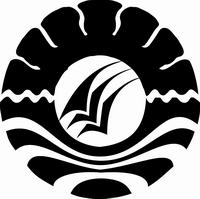 HASIL PENELITIANPENERAPAN STRATEGI INKUIRI DALAM PEMBELAJARAN IPAUNTUK MENINGKATKAN HASIL BELAJAR MURID KELAS VSDN 8/18 BONTOWA KECAMATAN LABAKKANGKABUPATEN PANGKEPRISDHA AULIA .MPROGRAM STUDI PENDIDIKAN GURU SEKOLAH DASARFAKULTAS ILMU PENDIDIKANUNIVERSITAS NEGERI MAKASSAR 2014